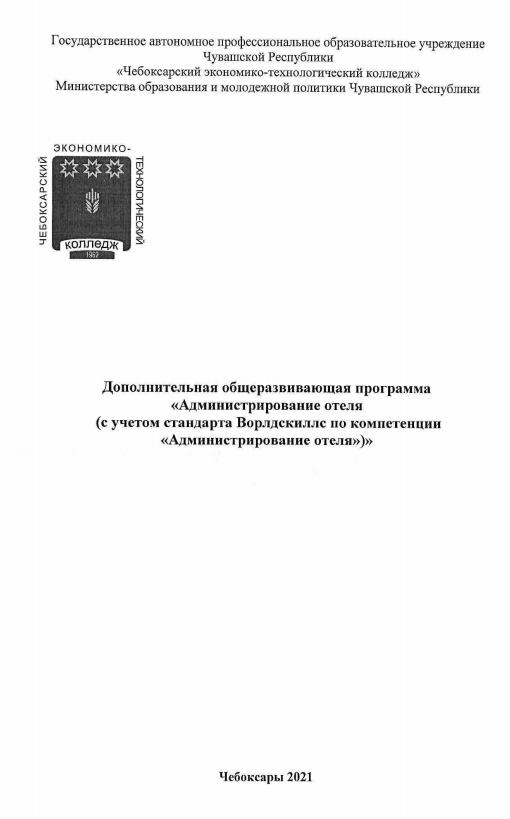 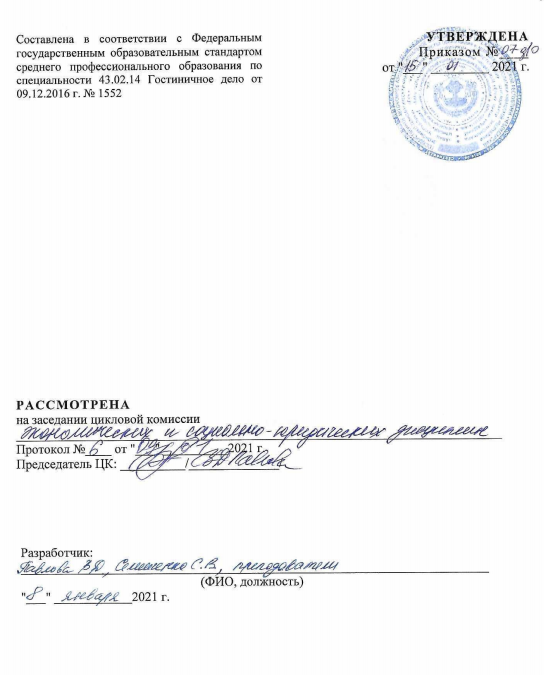 СОДЕРЖАНИЕстр.1.Цели реализации программы …………………………………………………....42.Требования к результатам обучения. Планируемые результаты обучения…..43.Содержание программы……………………………………………………….....54.  Организационно-педагогические условия реализации программы………..…75. Оценка качества освоения программы………………………........……………7Цели реализации программыДополнительная общеразвивающая программа «Администрирование отеля (с учетом стандартов Ворлдскиллс по компетенции «Администрирование отеля»)» разработана с учетом компетенции «Администрирование отеля» WorldSkills Russia, направленных на опережающую подготовку кадров – дать студентам возможность осознанно выбрать профессию в быстро меняющемся мире, определиться с образовательной траекторией и в будущем без проблем найти свое место на рынке труда.2. Требования к результатам обучения. Планируемые результаты обученияХарактеристика нового вида профессиональной деятельности, трудовых функций и (или) уровней квалификацииПрограмма разработана в соответствии со:спецификацией стандартов Ворлдскиллс по компетенции «Администрирование отеля»;требованиями федерального государственного образовательного стандарта среднего профессионального образования по специальности 43.02.14 Гостиничное дело от 09.12.2016 г. № 1552.Реализация программы возможна с использованием электронного обучения и дистанционных образовательных технологий.2.2. Требования к результатам освоения программыС целью овладения указанным видом профессиональной деятельности и соответствующими профессиональными компетенциями обучающийся в ходе освоения программы должен:  иметь практический опыт:  - приёма, регистрации и размещения гостей;  - предоставления информации гостям об услугах в гостинице;  - заключения договоров;  - участия в заключении договоров;  - контроля оказания перечня услуг, предоставляемых в гостиницах (по договору);   - подготовки счетов и организация отъезда гостей;  - проведения ночного аудита и передачи дел по окончании смены.  уметь:  - организовывать рабочее место службы приема и размещения;  - регистрировать гостей (VIP-гостей, групп, корпоративных гостей, иностранных граждан);  - информировать потребителя о видах услуг и правилах безопасности во время проживания в гостинице;  - готовить проекты договоров в соответствии с принятыми соглашениями и заключать их с турагентствами, туроператорами и иными сторонними организациями;  - контролировать оказание перечня услуг, предоставляемых в гостиницах (по договору);  - оформлять и подготавливать счета гостей и производить расчеты с ними;  - поддерживать информационную базу данных о наличии занятых, свободных мест, о гостях (проживающих, выписавшихся, отъезжающих);  - составлять и обрабатывать необходимую документацию (по загрузке номеров, ожидаемому заезду, выезду, состоянию номеров, начислению на счета гостей за дополнительные услуги);  - выполнять обязанности ночного портье;  знать:  - нормативную документацию, регламентирующая деятельность гостиниц при приеме, регистрации и размещении гостей;  - организацию службы приема и размещения;  - стандарты качества обслуживания при приеме и выписке гостей;  - правила приема, регистрации и поселения гостей, групп, корпоративных гостей;  - юридические аспекты и правила регистрации иностранных гостей;  - основные и дополнительные услуги, предоставляемые гостиницей;  - виды соглашений (договоров), правила их составления, порядок согласования и подписания;  - правила оформления счетов за проживание и дополнительные услуги;  - виды отчетной документации, порядок возврата денежных сумм гостям;  - основные функции службы ночного портье и правила выполнения ночного аудита;  - принципы взаимодействия службы приема и размещения с другими отделами  гостиницы;  - правила работы с информационной базой данных гостиницы.  Методика преподавания строится на основе сочетания теоретического и практического обучения. При планировании и проведении занятий использованы такие формы и методы обучения как лекции, семинарские и практические занятия.  Категория обучающихся по программе: возраст учащихся (дополнительно могут быть указаны социальные или психо-физиологические особенности учащихся).  Содержание программыКатегория слушателей: школьники, студенты, работники предприятий, учреждений, организаций.Трудоемкость обучения: 72 часа.Форма обучения: очная, очно-заочная, с применением ЭО и ДОТ.3.2. Учебно-тематический планОрганизационно-педагогические условия реализации программыМатериально-технические условия реализации программыТребования к помещению(ям) для учебных занятий: в соответствии с Санитарно- эпидемиологическими правилами и нормативами СанПиН 2.4.4.3172-14 для организации  учебного процесса предполагает наличие:  Оборудование учебного кабинета   - посадочные места по количеству обучающихся;   - рабочее место преподавателя;   - экран, проектор, магнитная доска;   - дидактические пособия;  -  программное обеспечение;  - видеофильмы по различным темам.  Мастерская:«Администрирование отеля».Технические средства обучения:   -  видеооборудование  (мультимедийный  проектор    с  экраном  или    телевизор  или  плазменная панель);   - компьютер. 	 	 	 	  Оборудование тренингового кабинета – стойка администратора, принтер, буклеты.4.2. Учебно-методическое обеспечение программыСписок использованной литературы:  1.  Ляпина  И.Ю.  Организация  и  технология  гостиничного  обслуживания.  –  М.: Издательский центр «Академия», 2007  Список литературы для педагога:  1.  Сорокина А.В. «Организация обслуживания в гостиницах и туристских  комплексах». Учебное пособие. – М.: Инфра-М, 2007  Интернет-сайты:  1. www.hotelnews.ru  2.  http://www.stonef.ru/history.htm  3.  http://all-hotels.ru  4.3. Кадровые условия реализации программыКоличество ППС (физических лиц), привлеченных для реализации программы профессионального обучения -  4 чел. Данные ППС, привлеченных для реализации программы5. Оценка качества освоения программы	Промежуточная аттестация по программе предназначена для оценки освоения слушателем модулей (разделов, дисциплин) программы и проводится в виде зачетов и (или) экзаменов. По результатам любого из видов итоговых промежуточных испытаний, выставляются отметки по двухбалльной («удовлетворительно» («зачтено»), «неудовлетворительно» («не зачтено») или четырех балльной системе («отлично», «хорошо», «удовлетворительно», «неудовлетворительно»).№Наименование модулейВсего, ак.часВ том числеВ том числеВ том числеФорма контроля№Наименование модулейВсего, ак.часлекциипракт. занятияпромеж. и итог.контрольФорма контроля12345671.Основные операции по телефону  10-10-2.Бронирование 10-10-3.Заселение  10-10-4.Помощь гостям во время их пребывания   в отеле  10-10-5.Туристическая информация 10-10-6.Экстраординарные ситуации в отеле10-10-7.Административные операции  6-6-8.Выселение  6-6-ИТОГО:72-72-№Наименование модулейВсего, ак.час.В том числеВ том числеВ том числе№Наименование модулейлекциипракт. занятияпромеж. и итог.контроль1234561Модуль 1. Основные операции по телефону  10-10-1.1Основные операции по телефону  10-10-2Модуль 2. Бронирование10-10-2.1Бронирование10-10-3Модуль 3. Заселение  10-10-3.1Заселение  10-10-4Модуль 4. Помощь гостям во время их пребывания   в отеле  10-10-4.1Помощь гостям во время их пребывания   в отеле  10-10-5Модуль 5 Туристическая информация10-10-5.1Туристическая информация10-10-6Модуль 6. Экстраординарные ситуации в отеле10-10-6.1Экстраординарные ситуации в отеле10-10-7Модуль 7.  Административные операции  6-6-7.1Административные операции  6-6-8Модуль 8. Выселение  6-6-8.1Выселение  6-6-ИТОГО:72-72-№ п/пФИОДолжностьСеменченко Светлана ВладимировнапреподавательПавлова Валентина ДмитриевнапреподавательБелобаева Мария НиколаевнапреподавательМаркова Марина Вячеславовнапреподаватель